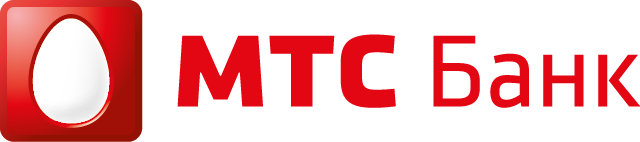 УВЕДОМЛЕНИЕО ПРОВЕДЕНИИ ЗАКУПОЧНОЙ ПРОЦЕДУРЫ Уважаемые господа!	Настоящим уведомлением ПАО «МТС-Банк» (далее по тексту Банк) объявляет о проведении открытого запроса цен на подписку на обновление ПО CheckPoint  и оказание 1-й линии техподдержки для ПАО «МТС-Банк».	В данной закупочной процедуре могут принимать участие любые юридические лица и индивидуальные предприниматели (далее по тексту Поставщики или Участники), которые удовлетворяют требованиям, установленным в закупочной документации.Подробное описание требований и порядка подачи предложений содержится в закупочной документации по открытому запросу цен, которая прилагается к настоящему уведомлению.По результатам отбора Банк вправе предложить участнику, в предложении которого, по мнению Банка, предоставлены наилучшие условия, заключить Договор.Предложения Участников будут приниматься в электронной форме с использованием электронной торговой площадки «Сбербанк-АСТ» - по адресу http://utp.sberbank-ast.ru/AFK (ЭЦП не требуется).Завершение подачи заявок на ЭТП: 16:00 (время московское) «29» апреля 2016г.Основное время проведения сбора коммерческих предложений на ЭТП: «04» мая 2016 года с 10:00 до 11:00 (по московскому времени).(порядок подачи Участниками предложений указан в п.4 Закупочной документации)Организатор закупочной процедуры: Отдел контроля закупок ПАО «МТС-Банк»Адрес: г. Москва, пр-т Андропова, д.18, к.1Ответственный: Слукина Марияe-mail: zakupki@mtsbank.ruТелефон/факс: +7(495) 921-28-00 (доб.22-08)Настоящая процедура закупки не является конкурсом, Уведомление о проведении закупки не является публичной офертой Заказчика. Заказчик не несет никаких обязательств перед поставщиками, принявшими участие в данной процедуре.Приложения:Закупочная документация по открытому запросу цен на подписку на обновление ПО CheckPoint  и оказание 1-й линии техподдержки Техническое задание.С уважением,Председатель Комитета по тендерам и закупкам  ПАО «МТС-Банк» 		        _____________________О.Е. Маслов